Сцэнар адкрыцця тыдня беларускай мовы і літаратуры, гісторыіСто гадоў шукай другой красы, 
А тым больш, што свет зусім не вузкі. 
Ды калі ты не бязродны сын, 
Гавары са мной па-беларуску.Вядучы 1. Добры дзень, хлопчыкі і дзяўчынкі, а таксама паважаныягосці нашага свята!      Вядучы 2. Мы рады вітаць вас сёння ў 21 лютага, у
Міжнародны дзень роднай мовыВерш пра мову чытае Дзягель ДзмірыйЯ ведаю:Нядобрых моў няма,У кожнай мілагучнасць ёсць і сіла,Якая песняроў ускаласілаІ мудра зберагла,Каб не скасілаІх не хлусня,Ні слава,Ні турма.Я слаўлю мову,Што яднання дарДала і акадэміку, і цеслю.І ў думках нават я не перакрэслюЧужую споведзь і чужую песню,Якія зразумець мне лёс не даў.Як самая дакладная з навук,Нам мова праз стагоддзі захавалаПах палыну,І тонкі звон метала,Арліны клёкат,Гулкі гул абвала –Усё, што пераліта ў кожны гук.І правіла прыдумалі не мы,Што там,Дзе не шануюць роднай мовы,Мялеюць рэкі,Нішчацца дубровы,Каля магілак пасвяцца каровы,Народ там мёртвы,А той край – нямы.Быць у пустэльні не жадаю я.І не хачу я мець сяброў бязмоўных,Бо на зямлі ў нас столькі моў чароўных,Малення поўныхІ здзіўлення поўных,Усіх пявучыхІ ўсіх − галоўных.І толькі так −Як роўная між роўных −Жыць можа мова родная мая.(Генадзь Бураўкін)     Вядучы 1. Запрашаем вас да размовы пра нашу мову – цудоўную, мілагучную і вельмі спеўную.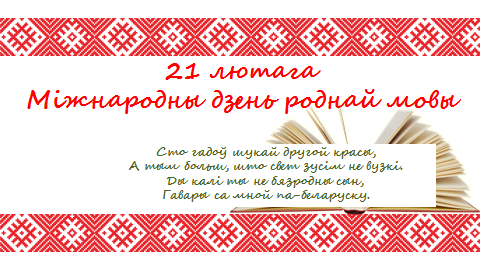      Вядучы 2. Давайце  на некалькі хвілін адарвёмся ад паўсядзённасці  іперанясёмся думкамі ў сферу духоўную ды паразважаем пра мову – беларускую. 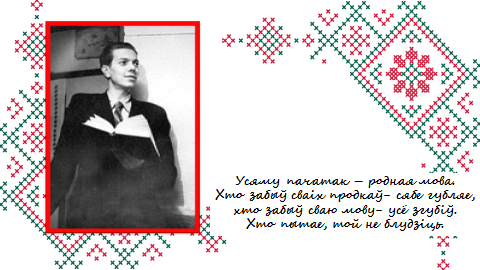      Вядучы 1. “Ну-у, пачалося, — скажа хтосьці. ..     Вядучы 2. Мы не ставім мэты пераканаць тых, хто прытрымліваецца такога меркавання, а зусім наадварот.     Вядучы 1. А таму, хто хоць у чым-небудзь пагодзіцца з намі  і прыме да ўвагі, будзем рады.     Вядучы 2. Сёння мы з вамі адправімся ў падарожжа, якое будзе доўжыцца цэлы тыдзень.     Вядучы 1. Але не хвалюйцеся, нам не патрэбна тут жа купляць білеты, збіраць паходныя ранцы, хвалявацца аб цяжкасцях дарогі. Таму што падарожжа наша будзе незвычайным.      Вядучы 2. Мы адпраўляемся ў экспедыцыю па акіяне Мовы.      Вядучы 1. Мэта нашага падарожжа –узнавіць і абагульніць тыя веды, якія вы атрымалі на ўроках беларускай мовы і літаратуры і канечне даведацца пра нешта новае.    Вядучы 2. Сёння ў свеце шмат цудоўных моў. Адны з іх вабяць сваёй прыгажосцю і непаўторнасцю, другія – мілагучнасцю. Але ў кожнага чалавека ёсць толькі адна родная мова. Менавіта на гэтай мове ён размаўляе з роднымі, сябрамі, знаёмыміВядучы 1Чаму для святкавання быў абраны гэты дзень?21 лютага ў далёкім для нас 1952 годзе загінулі 5 студэнтаў, якія змагаліся за наданне мове бенгалі статуса дзяржаўнай у тагачасным Пакістане,усходняя частка якога пазней стала незалежнай дзяржавай Бангладэш.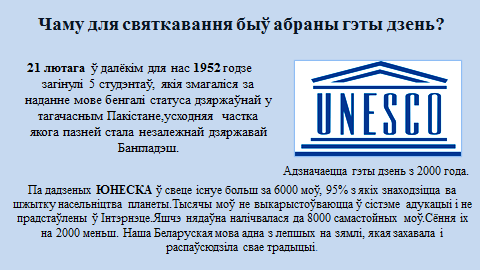 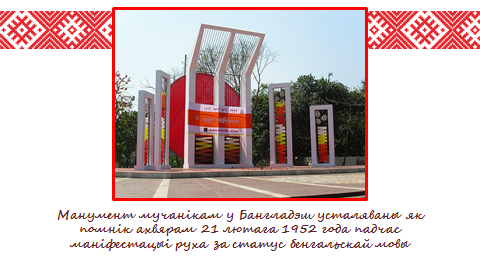 Вядучы 2  Як вы ўжо здагадаліся, сёння ў нас распачынаецца тыдзень беларускай мовы і літаратуры. Праграма гэтага тыдня наступная (слайды з праграмай).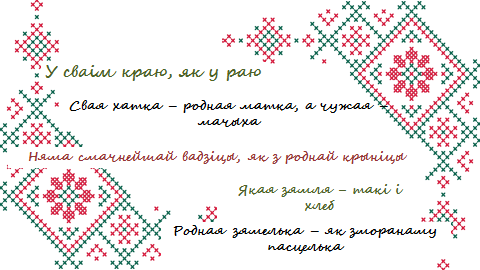 Ролік пра беларускую (група “Дразды”)№Название мероприятияМесто и время  проведенияУчастники,ответственныеВТОРНИК (21.02). Міжнародны дзень роднай мовы.ВТОРНИК (21.02). Міжнародны дзень роднай мовы.ВТОРНИК (21.02). Міжнародны дзень роднай мовы.ВТОРНИК (21.02). Міжнародны дзень роднай мовы.1.Адкрыццё тыдня. Прадстаўленне  мерапрыемстваў.8.45(першы паверх)Кісялёва Г.В.,вучні 11 “А”кл.2.Кіназала “Слова роднага краніся”:7.40., 9.40 (першы паверх)Міклаш К.В., Букіна Д.П.3.“А ў нас сёння масленіца”10.40(першы паверх)6 “С”, 9-я  кл., 10 кл., 11 кл., настаўнікі- прдметнікі4.“А ў нас сёння масленіца”11.40(першы паверх)5 кл., 8 кл., настаўнікі- прдметнікі5.Кіназала “ Казкі для самых маленькіх ”.	12.40(першы паверх)Міклаш К.В., Букіна Д.П.6.Чэлендж “Пааэтычны дзень з роднай мовай”Інстаграм, сацыяльныя сеткіНастаўнікі, вучні, бацькі7.Викторина "Страна в огненном кольце войны (1941-1945)". 15.00.-15.45,каб. 402Ровба С.В., 9 клСРЕДА (22.02)СРЕДА (22.02)СРЕДА (22.02)СРЕДА (22.02)1.Гульня “Таямніцы роднай мовы”15.00-15.45, 16.55 – 17.40, 18.45 – 19.30,  каб. 409, 7”А”, 7 “Б”, 7 “В”Вайцяховіч А. І2.“Гімн роднай мове”Каб.410,(на працягу дня)6 класы,Міклаш К.В.3.Конкурс малюнкаў  “Знайдзі, патлумач і намалюй новае слова”.Каб.411на працягу тыдняКісялёва Г.В.,5 кл.ЧЕТВЕРГ(23.02)ЧЕТВЕРГ(23.02)ЧЕТВЕРГ(23.02)ЧЕТВЕРГ(23.02)1.Историческая викторина “Знатоки средневековья”Каб. 30914.30-14.15.15.5 “Б” кл.,Эйсмонт Т.А2.Конкурс “Беларускія міфы ў малюнках” Каб.411,на працягу тыдня6 кл.,Букіна Д.П.3.Гульня “Родная мова – душа народа”Каб. 409, 10.15-10.55,11.10-11.509 “А”, 9”Б”Вайцяховіч А. І.4.Інфармацыйны літаратурны альманах “Па старонках азбукі і буквара…”для вучняў 5 кл.8.00-8.20Кісялёва Г.В.,вучні 11 “А”кл.5.Інтэлектуальная гульня “Адкуль пайшлі назвы беларускіх гарадоў”Каб. 410,13.00-13.45.8 “А”Алешчык С. Л.ПЯТНИЦА (24.02)ПЯТНИЦА (24.02)ПЯТНИЦА (24.02)ПЯТНИЦА (24.02)1.Інтэлектуальная гульня “Адкуль пайшлі назвы беларускіх гарадоў”Каб. 410, 08.00-08.45        8“Б”Алешчык С. Л.2.Гульня ”Фэст”   Каб.410,08.55-09.40        Каб.410,09.55-10.40        8 “В” Алешчык С. Л.8 “Г”Алешчык С. Л..3.Конкурс чытальнікаў вершаў“Сэрцам роднага слова краніся”Інстаграм, сацыяльныя сеткі5-9 кл. настаўнікі бел.мовы і літ.4.Своя игра “Дорогой горечи и славы” Каб. 401 11.55      11 А кл.,Эйсмонт Т.А5. Моўны  турнір Каб. 411(на працягу дня)5 кл., Кісялёва Г.В.СУББОТА (25.02)СУББОТА (25.02)СУББОТА (25.02)СУББОТА (25.02)1.Квэст “Сцяжынка да роднай мовы” Мовазнаўчая  гульня “Ці ведаеш ты сваю мову?”            4 паверх5 кл. 10.006 кл 11.00Кісялёва Г.В. Букіна Д.П.Міклаш К.В.2.Падвядзенне вынікаў(ролік).Інстаграм, сацыяльныя сеткіМіклаш К.В., Букіна Д.П.